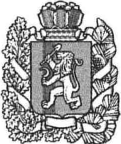 КРАСНОЯРСКИЙ КРАЙ---------------------------------------------------------------------------------------------------------------------Контрольно-счетная комиссия муниципального образования Богучанский район----------------------------------------------------------------------------------------------------Октябрьская ул., д.72, с. Богучаны Красноярского края, 663430Телефон (39162) 28071; ОКОГУ 33100; ОГРН 1072420000025; ИНН / КПП 2407062950 / 24070100102.12.2015										с.БогучаныЗаключениена проект решения Богучанского районного Совета депутатов «О районном бюджете на 2016 год и плановый период 2017 - 2018 годов» (далее – проект решения о районном бюджете, проект районного бюджета)Заключение на проект решения о районном бюджете на 2016 год и плановый период 2017 - 2018 годов подготовлено в соответствии со статьей 157 Бюджетного кодекса Российской Федерации (далее по тексту – Бюджетный кодекс РФ), статьей 23 Положения о бюджетном процессе в муниципальном образовании Богучанский район, утвержденного решением Богучанского районного Совета депутатов от 29.10.2012 № 23/1-230 (далее по тексту – Положение о бюджетном процессе), статьей 2 Положения о Контрольно-счетной комиссии муниципального образования Богучанский район, утвержденного Богучанским районным Советом депутатов от 24.11.2011 № 16/1-179. Сроки внесения проекта районного бюджета, перечень документов, представленных одновременно с проектом районного бюджета, состав показателей, представленных для рассмотрения и утверждения в проекте районного бюджета, соответствуют требованиям Бюджетного кодекса РФ и Положения о бюджетном процессе.В ходе экспертизы проекта районного бюджета Контрольно-счетной комиссией муниципального образования Богучанский район (далее по тексту – Контрольно-счетная комиссия) проведен анализ основных характеристик проекта районного бюджета, проверено наличие и оценено состояние нормативной и методической базы, регулирующей порядок формирования показателей бюджета, а также проанализирован представленный администрацией Богучанского района Прогноз социально-экономического развития  муниципального образования Богучанский район на 2016 год и плановый период 2017 - 2018 годов (далее по тексту – Прогноз СЭР), ожидаемые итоги социально-экономического развития муниципального образования Богучанский район за 2015 год, муниципальные программы, проекты муниципальных заданий по подведомственным учреждениям.При подготовке Заключения Контрольно-счетная комиссия учитывала необходимость реализации положений Бюджетного послания Президента Российской Федерации Федеральному Собранию Российской Федерации от 13.06.2013 года (далее – Бюджетное послание), содержащих основные направления и ориентиры бюджетной политики в 2014 – 2016 годах, стратегических целей развития страны, сформулированных в указах Президента Российской Федерации от 7 мая 2012 года, основные направления программы социально-экономического развития Богучанского района на 2011 – 2020 годы, утвержденные решением Богучанского районного Совета депутатов от 23.12.2011 № 17/1-184. Показатели социально-экономического развития Богучанского района. Анализ основных направлений бюджетной и налоговой политики Богучанского района.Прогноз СЭР разработан в соответствии с постановлением администрации Богучанского района от 09.09.2011 № 1261-п «Об утверждении Порядка разработки прогноза социально-экономического развития Богучанского района» и в целом раскрывает основные факторы и условия социально-экономического развития Богучанского района.Для разработки Прогноза СЭР на 2016 - 2018 годы использованы:- основные статистические показатели социально-экономического развития Богучанского района за 2014 год; - предварительные итоги социально-экономического развития за истекший период и ожидаемые итоги за 2015 год; - дефлятор по видам экономической деятельности;- основные показатели деятельности, представленные предприятиями, осуществляющими деятельность на территории Богучанского района.В соответствии со статьей 173 Бюджетного кодекса РФ администрацией Богучанского района принято распоряжение от 06.11.2015 № 372-р «Об одобрении прогноза социально-экономического развития Богучанского района на 2016 год и плановый период 2017 - 2018 годы».Прогноз СЭР на 2016 – 2018 годы сформирован в 2 вариантах. Оба варианта Прогноза СЭР разрабатывались с учетом реализуемых инвестиционных проектов на территории Богучанского района. Варианты отличаются по темпам роста экономики и инвестиционной активности с учетом различной степени доступности кредитных ресурсов, а также по полноте и своевременности реализации инвестиционных проектов и программ развития.Первый вариант Прогноза СЭР отражает развитие экономики в условиях ограниченных инвестиционных ресурсов организаций и замедления внутреннего спроса. На фоне ухудшения условий торговли замедляется рост экономики. Несмотря на сохранение принятых бюджетных решений, рост реальных доходов населения в 2016 – 2018 годах будет минимальным. Оборот розничной торговли и инвестиций будет ниже, чем во втором варианте Прогноза СЭР.В качестве основного, или базового, варианта для разработки параметров районного бюджета на 2016 – 2018 годы использован второй вариант прогноза, то есть вариант прогноза отражает развитие экономики в условиях реализации активной муниципальной политики, направленной на улучшение инвестиционного климата, повышение конкурентоспособности и эффективности бизнеса, на стимулирование экономического роста и модернизации, а также на повышение эффективности расходов бюджета. В соответствии со вторым вариантом Прогноза СЭР в Богучанском районе будет продолжена реализация инвестиционных проектов.Прогноз СЭР Богучанского района на 2016 – 2018 годы сформирован на основе предварительного сценария развития экономики Красноярского края, подготовленного Министерством экономического развития, инвестиционной политики и внешних связей Красноярского края, а также с учетом наметившихся тенденций в деятельности организаций и отраслей экономики по итогам социально-экономического развития района в 2014 году и январе – июне 2015 года. В Богучанском районе можно отметить стабильную ситуацию в экономике, социальной сфере района и на рынке труда. По данным Крайстата в 2014 году по району положительная динамика была присуща большинству показателей.Объем отгруженных товаров собственного производства, выполненных работ и услуг собственными силами организаций всех видов деятельности за 2014 год по сравнению с аналогичным периодом прошлого года увеличился на 20,9%. Сохранился высокий уровень инвестиционной активности – по итогам 2014 года объем инвестиций в основной капитал достиг 29 106 010,5 тыс. руб.В 2014 году темп роста оборота розничной торговли в действующих ценах к 2013 году составил 105,2%.Среднемесячная заработная плата за 2014 год составила 32,2 тыс. руб., по сравнению с соответствующим периодом прошлого года увеличилась на 15,1%.Важным результатом стало снижение уровня безработицы - уровень безработицы на 01.07.2015 года составил 1,0% (в крае 1,3%). На планируемый период прогнозируется прирост населения, численность которого составит в 2018 году 46 585 человек (на 01.01.2015 года – 46 022 человека). Также ожидается рост среднедушевого денежного дохода населения, который увеличится с 22,6 тыс. руб. (2014 год) до 31,2 тыс. руб. в 2018 году. Рост среднемесячной заработной платы прогнозируется к 2018 году на 45,6% относительно прошлого года. В муниципальном образовании Богучанский район основными видами экономической деятельности и производства продукции являются: «Лесное хозяйство и предоставление услуг в этой области», «Обрабатывающие производства», «Производство и распределение электроэнергии, газа и воды», «Транспорт и связь», «Дорожно-эксплуатационная организация»; «Операции с недвижимым имуществом, аренда и предоставление услуг», «Добыча полезных ископаемых». Согласно Прогнозу СЭР на прогнозируемый период 2016 – 2018 годов планируется увеличение объема отгруженных товаров собственного производства, выполненных работ и услуг собственными силами организаций всех видов деятельности, которые составят в 2016 году 35 520 893,2 тыс. руб., 2017 году – 37 268 323,7 тыс. руб., 2018 году – 39 548 948,6 тыс. руб.Увеличение объема отгруженных товаров собственного производства, выполненных работ и услуг собственными силами прогнозируется по лесному хозяйству, добыче полезных ископаемых, обрабатывающим производствам, производству и распределению электроэнергии, газа и воды. По обрабатывающему производству прогнозируется увеличение доли и объема отгруженных товаров собственного производства, выполненных работ и услуг собственными силами в связи с вводом новых инвестиционных проектов на территории района: строительство Богучанского алюминиевого завода и строительство Богучанского лесопромышленного комплекса ЗАО «Краслесинвест».Предусматривается поэтапный ввод мощностей Богучанского алюминиевого завода, выпуск первого металла запланирован к концу 2015 года, а к 2018 году планируется выход на уровень производственной мощности первой очереди завода – 296 тыс. тонн. ЗАО «Краслесинвест» освоило 66,0% от планового объема инвестиций (18,1 млрд. руб.) в проект по созданию лесопромышленного комплекса в Богучанском районе. Запуск линии по производству сырых пиломатериалов планируется осуществить в начале 2016 года, линии по производству сухих пиломатериалов – в III квартале 2016 года.В Богучанском районе ведется строительство магистрального нефтепровода «Куюмба-Тайшет». В первом полугодии текущего года завершена основная часть строительно-монтажных работ по укладке нефтепровода. До конца 2016 года планируется создание объектов электроснабжения, реализация проекта планируется в два этапа – проектирование и строительство нефтепровода пропускной способностью до 8,6 млн. тонн нефти в 2016 году с увеличением до 15 млн. тонн к 2023 году.Рост объемов производства обеспечат рост заработной платы в реальном секторе экономике а, следовательно, рост налогооблагаемой базы по налогу на доходы физических лиц. Производство основных видов промышленной продукции по крупным и средним предприятиям муниципального образования в 2014 году (в натуральном выражении и в % к 2013 году) составил:вывозка древесины – 1 081,9 тыс. куб. метров (128,3%);заготовка древесины – 1 494,6 тыс. куб. метров (132,5%);деловая древесина - 901,7 тыс. куб. метров (160,5%); производство хлеба и хлебобулочных изделий – 1 038,1 тонн (132,5%);пиломатериалы – 266,1 тыс. куб. метров (102,5%);теплоэнергия – 132,0 тыс. Гкал (94,3%).К 2018 году прогнозируется увеличение объемов производства в натуральном выражении в год по крупным и средним предприятиям, в том числе: деловой древесины до 965,0 тыс. куб. метров, хлеба и хлебобулочных изделий – 1 117,5 тыс. тонн, пиломатериалов – 284,9 тыс. кубометров. таблица № 1Рост объемов производства к 2018 году прогнозируется на следующих предприятиях: - деловой древесины: ООО «Сибирь-СВ» до 210,7 тыс. куб. метров в год (в 2014 году – 198,5 тыс. куб. метров); ООО филиал «Сиблес» до 170,3 тыс. куб. метров год (в 2014 году – 160,2 тыс. куб. метров), ФБУ  ОИУ-26 ОУХД ГУФСИН России по Красноярскому краю» до 68,0 тыс. куб. метров в год (в 2014 году – 60,5 тыс. куб. метров), ООО «Каймира до 51,5 тыс. куб. метров в год (в 2014 году – 48,7 тыс. куб. метров);- пиломатериалов: ООО «Сибирь-СВ» до 62,6 тыс. куб. метров в год (в 2014 году – 58,8 тыс. куб. метров), ООО Богучанский ЛПК до 78,0 тыс. куб. метров в год (в 2014 году – 71,8 тыс. куб. метров), ФБУ ОИУ-26 ОУХД ГУФСИН России по Красноярскому краю» до 101,3 тыс. куб. метров в год (в 2014 году – 89,3 тыс. куб. метров).Продолжают строиться такие крупные объекты, как алюминиевый завод, Богучанский лесоперерабатывающий комплекс, железнодорожная линия Карабула – Ярки, центральная районная больница.В Прогнозе СЭР Богучанского района на 2016 - 2018 годы планируется снижение отрицательного сальдированного финансового результата по крупным и средним предприятиям, а именно: 2016 год – 177 001,2 тыс. руб., 2017 год – 170 445,0 тыс. руб., 2018 год – 164 914,4 тыс. руб.Прибыль на планируемый период прогнозируется по отдельным предприятиям добычи полезных ископаемых, обрабатывающего производства, а также производства и распределения электрической энергии, газа и воды. Согласно Прогнозу СЭР в планируемом периоде ожидается рост основных показателей экономики Богучанского района. В ходе анализа показателей Прогноза СЭР, консолидированного бюджета Богучанского района и муниципальных программ установлено следующее. Основные характеристики бюджета муниципального образования Богучанский район, отраженные в Прогнозе СЭР не в полной мере соответствуют прогнозу основных характеристик консолидированного бюджета Богучанского района на 2016 год и плановый период 2017 - 2018 годов. Таблица № 2(тыс. руб.)Прогноз СЭР, предоставленный Управлением экономики и планирования администрации Богучанского района (далее по тексту – Управление экономики и планирования) в Финансовое управление администрации Богучанского района (далее по тексту – Финансовое управление), согласно постановлению администрации Богучанского района от 25.06.2012 № 912-п «О порядке составления проекта решения о районном бюджете на очередной финансовый год и плановый период» (далее по тексту – Постановление № 912-п), не в полной мере принят за основу при составлении проекта районного бюджета. Такой подход к формированию проекта районного бюджета привел к нарушению статьи 169 Бюджетного кодекса РФ. Необходимо отменить, что ожидаемая оценка показателей Прогноза СЭР на 2015 год не соответствует уточненным показателям основных параметров консолидированного бюджета, а также ожидаемой оценке исполнения консолидированного бюджета предоставленной Финансовым управлением.Выводы:	согласно Прогнозу СЭР экономика Богучанского района характеризуется устойчивыми темпами роста. Прогнозируется положительная динамика по большинству показателей Прогноза СЭР. Сохраняется высокий уровень инвестиционной активности;показатели Прогноза СЭР не в полной мере приняты за основу при формировании проекта районного бюджета, что привело к нарушению статьи 169 Бюджетного кодекса РФ;ожидаемая оценка показателей Прогноза СЭР на 2015 год не соответствует уточненным показателям основных параметров районного бюджета, а также ожидаемой оценке исполнения консолидированного бюджета предоставленной Финансовым управлением.Налоговая политика Богучанского районаОсновные направления налоговой политики Богучанского района (далее по тексту – Налоговая политика) разработаны в качестве самостоятельного документа, и рассматривается одновременно с проектом районного бюджета на очередной финансовый год и плановый период.Налоговая политика на 2016 год и плановый период 2017 и 2018 годов подготовлена с учетом положений основных направлений налоговой политики Российской Федерации на 2016 год и на плановый период 2017 и 2018 годов. Основные направления Налоговой политики на 2016 год и плановый период 2017 и 2018 годов содержат информацию о продолжении работы по снижению задолженности  по налогам и сборам с участием налоговой инспекции и службы судебных приставов.Вместе с тем, по данным Федеральной налоговой службы по Красноярскому краю сумма задолженности по налогам и сборам в бюджет остается в значительных размерах и составляет на 01.11.2015 года 77 781,6 тыс. руб.Работа по взысканию задолженности нуждается в усилении.Бюджетная политика Богучанского района Основные направления Бюджетной политики Богучанского района (далее по тексту – Бюджетная политика) разрабатываются ежегодно, и рассматриваются одновременно с проектом районного бюджета на очередной финансовый год и плановый период. Целью основных направлений Бюджетной политики является обеспечение устойчивости консолидированного бюджета Богучанского района в сложных экономических условиях и безусловное исполнение принятых обязательств наиболее эффективным способом.Данная цель будет достигаться через решение следующих задач:- повышение эффективности бюджетных расходов;- реализация задач, поставленных в указах Президента РФ 2012 года;- совершенствование межбюджетных отношений;- повышение открытости и прозрачности местных бюджетов.Администрация Богучанского района планирует осуществить меры по повышению эффективности бюджетных расходов через применение основных принципов и подходов к формированию расходов:- установление взаимосвязи между бюджетным и стратегическим планированием;- развитие программно-целевых методов управления;- повышение эффективности бюджетной сети;- повышение эффективности оказания муниципальных услуг;- развитие модели муниципально - частного партнерства.В целях реализации задач, поставленных в указах Президента РФ 2012 года, проведены мероприятия по повышению заработной платы отдельных категорий работников бюджетной сферы и совершенствованию их систем оплаты труда работников.Повышение оплаты труда работников должно сопровождаться ростом качества оказания услуг, прямой зависимостью уровня оплаты труда от результатов. Дополнительный объем бюджетных средств, направленных на увеличение фонда оплаты труда отдельным категориям работников бюджетной сферы в 2016 – 2018 годах составит 11 430,1 тыс. руб. ежегодно.Совершенствование межбюджетных отношений предполагается путем обеспечения сбалансированности бюджетов муниципальных образований района, сохранения их финансовой устойчивости. Формирование бюджета на 2016 год и плановый период 2017 – 2018 годов производится в условиях перераспределения полномочий, предусмотренных законодательством.Администрацией Богучанского района проведена работа по представлению на официальном сайте администрации Богучанского района в сети «Интернет» бюджета в доступном для граждан формате, в результате которой жители Богучанского района второй год имеют возможность ознакомиться с документами по формированию, утверждению и исполнению бюджета, тем самым обеспечив открытость и прозрачность местного бюджета.Основные характеристики проекта районного бюджетаПредставленный проект районного бюджета содержит основные характеристики бюджета, разработанные на среднесрочный плановый период с 2016 года по 2018 год, к которым относятся общий объем доходов бюджета, общий объем расходов, дефицит бюджета, а также иные показатели, предусмотренные Бюджетным кодексом РФ и Положением о бюджетном процессе.Согласно проекту районного бюджета доходы бюджета в 2016 году составят 1 856 487,2 тыс. руб., что на 173 578,1 тыс. руб., или на 10,3% больше плановых назначений 2015 года (1 682 909,1 тыс. руб.). Изменения планируемого показателя доходной части районного бюджета на 2016 год представлено на графике 1.График 11 - доходы районного бюджета на 2016 год, предусмотренные проектом решения о районном бюджете на 2014 - 2016 годы (2 128 171,8 тыс. руб.);2 - доходы районного бюджета на 2016 год, предусмотренные проектом решения о районном бюджете на 2015 - 2017 годы (1 618 796,8 тыс. руб.);3 - доходы районного бюджета на 2016 год, предусмотренные проектом решения о районном бюджете на 2016 - 2018 годы (1 856 487,2 тыс. руб.).Как видно из представленного графика, общий объем доходов 2016 года уменьшился на 12,8% прогнозируемого объема доходов, предусмотренного проектом решения о районном бюджете на 2014 - 2016 годы за аналогичный период и на 14,7% больше показателя, предусмотренного проектом решения о районном бюджете на 2015 - 2017 годы.Расходы районного бюджета в 2016 году составят 1 902 252,9 тыс. руб., что на 197 767,3 тыс. руб., или на 11,6% больше плановых назначений 2015 года (1 704 485,6 тыс. руб.). Изменения планируемого показателя расходной части районного бюджета на 2016 год представлено на графике 2.График 21 - расходы районного бюджета на 2016 год, предусмотренные проектом решения о районном бюджете на 2014 - 2016 годы (2 128 171,8 тыс. руб.);2 - расходы районного бюджета на 2016 год, предусмотренные проектом решения о районном бюджете на 2015 - 2017 годы (1 684 887,0 тыс. руб.);3 - расходы районного бюджета на 2016 год, предусмотренные проектом решения о районном бюджете на 2016 - 2018 годы (1 902 252,9 тыс. руб.).При формировании бюджета на 2016 - 2018 годы общий объем расходов уменьшился на 10,6% прогнозируемого объема расходов, предусмотренного проектом решения о районном бюджете на 2014 - 2016 годы и на 12,9% больше аналогичного показателя, предусмотренного предыдущим проектом решения о районном бюджете (на 2015 - 2017 годы).Дефицит районного бюджета в 2016 году составит 45 765,7 тыс. руб., или 12,6% от общего годового объема доходов без учета безвозмездных поступлений (1 856 487,2 тыс. руб. – 1 492 605,3 тыс. руб. = 363 881,9 тыс. руб.), что выше установленного статьей 92.1 Бюджетного кодекса РФ ограничения (5%) на 7,6 процентных пункта. В соответствии с названной выше статьей Бюджетного кодекса РФ, дефицит бюджета может превысить установленное ограничение в пределах суммы снижения остатков средств на счетах бюджета. Согласно приложению № 1 к проекту районного бюджета, обеспечено выполнение данного условия, а именно источником финансирования дефицита районного бюджета в 2016 году определено:изменение остатков средств на счетах бюджета в сумме 25 765,7 тыс. руб.Согласно данным, представленным Финансовым управлением (письмо от 23.10.2015 года № 138 и от 16.11.2015 № 02-152), по состоянию на 01.10.2015 года остатки бюджетных средств составили 127 849,9 тыс. руб., а на 01.11.2015 года – 111 630,1 тыс. руб. Таблица № 3Динамика остатков средств на едином счете районного бюджета (тыс. руб.)Прогноз остатков средств на счетах районного бюджета на 01.01.2016 года в сумме 45 765,7 тыс. руб. ниже в 2,4 раза фактических остатков на 01.11.2015 года.привлечение бюджетных кредитов от других бюджетов бюджетной системы Российской Федерации в размере 40 000,0 тыс. руб.Общая сумма бюджетных кредитов, планируемых к привлечению на покрытие временных кассовых разрывов, возникающих в процессе исполнения районного бюджета в 2016 - 2018 годах, прогнозируется в размере 20 000,0 тыс. руб. ежегодно с предполагаемым периодом кредитования – 50 дней.Дополнительно проект районного бюджета предусматривает в 2016 году получение кредита в размере 20 000,0 тыс. руб. на жилищно-коммунальное хозяйство с периодом гашения в 2017 году с предполагаемым периодом кредитования – 365 дней.Пунктом 20 проекта решения о районном бюджете установлены предельные объемы муниципального долга на очередной год и плановый период, а также предельные объемы расходов на их обслуживание.В соответствии с требованием статьи 107 Бюджетного кодекса РФ, установленные предельные объемы муниципального долга не должны превышать 50,0% планируемого общего годового объема доходов без учета безвозмездных поступлений.Данное ограничение в полной мере учтено при определении предельных объемов муниципального долга на 2016 год и плановый период 2017 – 2018 годов, которые составили 181 941,0 тыс. руб., 190 494,1 тыс. руб. и 189 893,3 тыс. руб. соответственно.Необходимо отметить, что статьей 18 законопроекта о краевом бюджете на 2016 год и плановый период 2017-2018 годов за пользование бюджетными кредитами муниципальным образованиям края установлена следующая плата на покрытие временных кассовых разрывов, возникающих в процессе исполнения бюджетов муниципальных образований края и на покрытие дефицитов местных бюджетов в размере 0,1% годовых. В результате на 2016 год и 2018 год сумма расходов на обслуживание муниципального долга Богучанского района составит 2,7 тыс. руб. (20 000,0 тыс. руб. * 0,1 / 365 * 50 / 100), а на 2017 год – 22,7 тыс. руб. ((20 000,0 тыс. руб. * 0,1 / 365 *50 / 100) + (20 000,0 тыс. руб. * 0,1 / 365 *365 / 100)).Верхний предел муниципального долга Богучанского района на 1 января 2017 года, на 1 января 2018 года и на 1 января 2019 года, в том числе по муниципальным гарантиям, установлен в сумме 20 000,0 тыс. руб., 0,0 тыс. руб. и 0,0 тыс. руб. соответственно.В расходной части районного бюджета предусмотрен резервный фонд администрации Богучанского района на 2016 - 2018 годы в размере 2 000,0 тыс. руб. ежегодно для финансирования непредвиденных расходов и мероприятий, имеющих важное общественное и (или) социально-экономическое значение для Богучанского района, не предусмотренных в районном бюджете на соответствующие периоды.Размер резервного фонда установлен пунктом 17 проекта решения о районном бюджете и не превышает 3,0% общего объема расходов, в соответствии с требованием статьи 81 Бюджетного кодекса РФ и пункта 3 постановления администрации Богучанского района от 31.12.2010 № 1833-п «Об утверждении Положения о порядке расходования средств резервного фонда администрации Богучанского района».Пунктом 16 проекта решения о районном бюджете предусмотрен объем бюджетных ассигнований дорожного фонда Богучанского района на 2016 - 2018 годы в размере 84,1 тыс. руб., 31,1 тыс. руб. и 32,2 тыс. руб. соответственно.Порядок формирования дорожного фонда утвержден решением Богучанского районного Совета депутатов от 28.11.2013 № 33/1-300 «О муниципальном дорожном фонде муниципального образования Богучанский район» (далее по тексту – Решение № 33/1-300).Согласно пункту 2.1. данного решения объем бюджетных ассигнований дорожного фонда утверждается в размере не менее прогнозируемого объема отдельных видов доходов, определенных соответствующим Решением.При определении размера дорожного фонда Богучанского района на 2016 - 2018 годы не были учтены прогнозируемые поступления в районный бюджет от такого вида дохода, как «Прочие денежные взыскания (штрафы) за правонарушения в области дорожного движения» в размере 20,0 тыс. руб. ежегодно, чем нарушено вышеназванное требование Решения № 33/1-300.Кроме того, размер дорожного фонда Богучанского района на 2016 год увеличен на сумму бюджетных ассигнований дорожного фонда, не использованную в текущем финансовом году, которая составила 45,2 тыс. руб., в соответствии с требованиями пункта 3.6 Решения № 33/1-300.Отдельные вопросы формирования доходов бюджетаДоходы районного бюджета на 2016 год и плановый период 2017 - 2018 годов сформированы в соответствии с бюджетным законодательством Российской Федерации, законодательством о налогах и сборах и законодательством об иных обязательных платежах в соответствии со статьей 39 Бюджетного кодекса РФ. Согласно пояснительной записке к проекту решения о районном бюджете, прогноз доходов районного бюджета сформирован на основе ожидаемых итогов социально-экономического развития района за 2015 год, а также Прогноза СЭР Богучанского района на 2016 - 2018 годы. В тоже время Контрольно-счетная комиссия отмечает несоответствие значений общей суммы доходов, налоговых и неналоговых доходов и дефицита, указанных в Прогнозе СЭР и проекте районного бюджета.При формировании доходной части районного бюджета учтены нормативы распределения доходов между бюджетами бюджетной системы Российской Федерации в соответствии с действующим бюджетным законодательством Российской Федерации и планируемые внесения изменений в нормативы распределения.Также учтены принятые и предполагаемые к принятию изменения и дополнения в законодательство Российской Федерации о налогах и сборах и бюджетное законодательство, в результате которых потери доходов районного бюджета в 2016 году составят за счет:- изменения сроков уплаты платы за негативное воздействие на окружающую среду в сумме 1 427,5 тыс. руб.;- изменение норматива отчислений в бюджеты муниципальных районов от налога на прибыль организаций, зачисляемого в бюджеты субъектов Российской Федерации до 5,0% в сумме 4 546,9 тыс. руб.В проекте решения о районном бюджете на предстоящий период (2016 - 2018 годы) доходы районного бюджета прогнозируются к ожидаемой оценке 2015 года с увеличением на 8,0% в 2016 году и снижением объема доходов на 1,9% и 3,3% в 2017 - 2018 годах соответственно.Доходы районного бюджета на 2016 год прогнозируются в общей сумме 1 856 487,2 тыс. руб., в том числе: налоговые и неналоговые доходы – 363 881,9 тыс. руб. (19,6% от общего объема доходов), безвозмездные поступления – 1 492 605,3 тыс. руб. (или 80,4% от общего объема доходов). Увеличение прогнозируемых доходов на 2016 год по отношению к плановым назначениям 2015 года составит 173 578,1 тыс. руб. (10,3%), что обусловлено, в основном, в связи с увеличением безвозмездных поступлений в районный бюджет.Объем налоговых и неналоговых доходов увеличился на 45 217,4 тыс. руб. (или 14,2%).Динамика изменения основных параметров доходов районного бюджета, в том числе объемов безвозмездных поступлений (к первоначальному плану) приведена в таблице 4.Таблица № 4 (тыс. руб.)Фактическое исполнение безвозмездных поступлений в 2012, 2013 годах незначительно превышает первоначально утвержденные показатели (соответственно 5,9% и 3,2%). В 2014 году фактическое исполнение безвозмездных поступлений ниже утвержденных назначений на 1,0%. Ожидаемое исполнение безвозмездных поступлений 2015 года не достигнет плановых назначений на 1,3%. Анализ динамики изменения налоговых и неналоговых доходов, поступающих в районный бюджет, позволяет отметить рост названных доходов в 2013 - 2014 годах относительно 2012 года. Значительное снижение объема поступлений налоговых и неналоговых доходов в районный бюджет, связано с отменой дополнительного норматива отчислений в местные бюджеты от налога на доходы физических лиц в размере 70,0%. Объем налоговых и неналоговых доходов районного бюджета прогнозируется на 2016 год с ростом к оценке текущего года на 11 991,7 тыс. руб. (3,4%). По всем укрупненным позициям налоговых доходов (статьи доходов) прогнозируется наращивание объемов поступлений, за исключением налога на прибыль. Доходы бюджета на предстоящий период в большей мере сформированы за счет налоговых поступлений, доля которых в общем объеме доходов составляет в 2016 году – 13,7%, в 2017 году – 16,3%, в 2018 году – 16,5%. Роль неналоговых доходов изменится незначительно (2016 год – 5,9%, 2017 год – 6,3%, 2018 год – 6,3%).Налог на прибыль организаций на предстоящий период прогнозируется с постепенным наращиванием объема и превышением его в 2018 году к уровню 2016 года. По отчетным данным за 2014 год Прогноза СЭР количество прибыльных предприятий составило 7 единиц, и не изменилось относительно итогов 2013 года. На 2016 год и плановый период 2017 - 2018 годы количество прибыльных/ убыточных предприятий Прогнозом СЭР не предусматривается. Согласно Прогнозу СЭР сальдированный финансовый результат (убыток) в 2014 году составил 25 228 765,0 тыс. руб., ожидаемая оценка 2015 года 182 620,4 тыс. руб., прогноз на 2016 год – 177 001,2 тыс. руб., 2017 год – 170 445,0 тыс. руб., 2018 год – 164 914,4 тыс. руб. Основное влияние на прогнозируемые результаты окажут организации по добыче полезных ископаемых и обрабатывающему производству. Прибыль организаций до налогообложения в 2014 году составила 5 510,0 тыс. руб., ожидаемая оценка 2015 года – 56 375,0 тыс. руб., прогноз на 2016 год 56 546,0 тыс. руб., 2017 год – 57 244,0 тыс. руб., 2018 год – 57 893,0 тыс. руб. Положительный итог финансовой деятельности прогнозируется по предприятиям добычи полезных ископаемых, обрабатывающего производства, а также производства и распределения электрической энергии, газа и воды. В данном периоде, на первое место по значимости для формирования налога на прибыль должна выйти отрасль обрабатывающего производства.Прогноз поступления налога на прибыль организаций следующий: 2016 год – 4 546,9 тыс. руб., 2017 год – 7 650,0 тыс. руб., 2018 год – 8 010,0 тыс. руб. Изменение поступлений к ожидаемому поступлению 2015 года соответственно составит в 2016 году – 34,4 %, в 2017 году – 57,8%, в 2018 году – 60,5%. При расчете прогноза поступлений налога на прибыль организаций района Финансовым управлением не в полной мере применена методика прогнозирования налоговых и неналоговых доходов, утвержденная постановлением администрации Богучанского района от 25.06.2012 № 911-п «Об утверждении методики прогнозирования налоговых и неналоговых доходов бюджета Богучанского района на очередной финансовый год и плановый период» (далее по тексту – Методика прогнозирования доходов). Пункт 2.1 Методики прогнозирования доходов предусматривает, что в основу расчета налога на прибыль организаций принимаются следующие исходные данные:- отчет МРИ ФНС № 18 по Красноярскому краю по форме № 5-ПМ «Отчет о налоговой базе и структуре начислений по налогу на прибыль организаций, зачисляемому в бюджет субъекта Российской Федерации» (далее по тексту – отчет формы 5-ПМ);- отчетные данные МРИ ФНС № 18 по видам экономической деятельности (далее по тексту – отчетные данные), предоставляемые в соответствии с приказом Министерства финансов Российской Федерации от 30.06.2008 № 65н «Об утверждении периодичности, сроков и формы представления информации в соответствии с правилами взаимодействия органов государственной власти субъектов Российской Федерации и органов местного самоуправления с территориальными органами федерального органа исполнительной власти, уполномоченного по контролю и надзору в области налогов и сборов, утвержденными постановлением Правительства Российской Федерации от 12.08.2004 № 410» (далее по тексту – Приказ № 65н);- прогнозные показатели СЭР. Финансовым управлением для расчета суммы планируемых поступлений налога на прибыль организаций на 2016 – 2018 годы, не использованы данные отчета формы 5-ПМ за 2014 год.Предоставленный Финансовым управлением прогноз поступлений налога на прибыль не содержит обоснований рассчитанной суммы налога на прибыль. Кроме того не отражено влияние на прогнозируемую сумму налога имеющейся недоимки и переплаты по данному налогу и не учтены показатели Прогноза СЭР.Предусмотренная пунктом 2.1 Методики прогнозирования доходов формула для расчета суммы планируемых поступлений налога на прибыль не применялась.В пояснительной записке и в расчете поступлений налога на прибыль не указана сумма недоимки и переплаты, которые также влияют на прогнозируемые суммы налога на прибыль.Учитывая недостатки в ходе прогнозирования налога на прибыль:- несоответствие прогнозных показателей по налогу на прибыль отраженные в проекте районного бюджета, Прогнозе СЭР и расчете Финансового управления;- недостаточное обоснование прогноза поступлений налога на прибыль;- прогнозирование поступлений налога на прибыль, без учета наличия недоимки и переплаты;сложно подтвердить достоверность расчета поступлений налога на прибыль в планируемом периоде.Расчет налога на доходы физических лиц, представленный в Пояснительной записке к проекту решения о районном бюджете, произведен на основе ожидаемой оценки 2015 года с учетом показателей Прогноза СЭР, данных налоговой статистики по форме № 5-ДДК «Отчет о декларировании доходов физическими лицами» и № 5-НДФЛ «Отчет о налоговой базе и структуре начислений по налогу на доходы физических лиц».Пунктом 2.2 Методики прогнозирования доходов предусматривается, что для расчета прогнозных поступлений налога на доходы физических лиц используются:- отчет МРИ ФНС № 18 по Красноярскому краю по форме № 5-НДФЛ; - прогнозные показатели СЭР (годовой фонд оплаты труда, численность населения, занятого в экономике, фонд оплаты труда по видам экономической деятельности, просроченная задолженность по заработной плате).Прогнозные показатели налога на доходы физических лиц на 2016 – 2018 годы следующие:Таблица № 5(тыс. руб.)Из данной таблицы можно сделать вывод о несоответствии расчетного показателя налога на доходы физических лиц на 2016 - 2018 годы, отраженные в Прогнозе СЭР и проекте решения о районном бюджете. При прогнозировании поступлений сумм налога на доходы физических лиц на 2016 – 2018 годы Финансовое управление не воспользовалось показателями отчета формы № 5-НДФЛ, а также Прогноза СЭР. Динамика факторов влияющих на поступление налога на доходы физических лиц приведена в таблице № 6. Таблица № 6Из данных таблицы видно, что на 2016 - 2018 годы прогнозируется ежегодный рост оплаты труда наемных работников. При этом фонд заработной платы в лесном хозяйстве, как основной отрасли в районе прогнозируется с ежегодным снижением к предыдущему периоду. Численность населения, занятого в экономике прогнозируется на плановый период с незначительным ростом.Темп рост поступлений налога на доходы физических лиц в основном соответствует темпам роста вышеперечисленных показателей Проекта СЭР и подтверждает проект поступления налога на 2016 - 2018 годы.Предусмотренная пунктом 2.2 Методики прогнозирования доходов формула для расчета суммы планируемых поступлений налога на доходы физических лиц не применялась.Финансовым управлением отчет МРИ ФНС № 18 по Красноярскому краю по форме № 5-НДФЛ не предоставлен Контрольно-счетной комиссии для проведения анализа обоснованности прогнозирования поступлений налога на доходы физических лиц.В пояснительной записке и в расчете поступлений налога на доходы физических лиц не указана сумма недоимки и переплаты, которые также влияют на прогнозируемые суммы поступлений налога.Финансовым управлением при планировании поступлений налога на доходы физических лиц на 2016 – 2018 годы не учтены данные отчета МРИ ФНС № 18 по Красноярскому краю по форме № 5-НДФЛ, Прогноза СЭР, в результате чего сложно подтвердить достоверность расчета поступлений налога на доходы физических лиц в планируемом периоде.Поступление единого сельскохозяйственного налога учтено в проекте районного бюджета на 2016 год в размере 8,3 тыс. руб. с ростом к ожидаемому исполнению за 2015 год и фактического поступления за 2014 год. На 2017 и 2018 годы прогнозируется поступление по 8,5 тыс. руб. ежегодно. Прогнозом СЭР предусмотрено поступление единого сельскохозяйственного налога в консолидированный бюджет в 2016 году – 71,2 тыс. руб., в 2017 году – 71,4 тыс. руб., в 2018 году – 74,5 тыс. руб.С учетом норматива распределения единого сельскохозяйственного налога между районным бюджетом и бюджетами поселений (50% / 50%), доходы от поступления данного налога в районный бюджет согласно Прогнозу СЭР должны составить соответственно в 2016 году – 35,6 тыс. руб., 2017 году – 35,7 тыс. руб., 2018 году – 37,3 тыс. руб., что не соответствует данным Финансового управления.Финансовым управлением не предоставлен расчет прогноза поступлений данного налога в Контрольно-счетную комиссию. Анализ предусмотренных проектом «имущественных» доходов, в том числе с учетом доходов от продажи материальных и нематериальных активов, свидетельствует о стабильно несущественной роли районной собственности в формировании доходов районного бюджета в целом, доля которых в вышеуказанных поступлениях 2016 года составит 4,1% и с дальнейшим  незначительным увеличением в плановом периоде до 4,3%. Прогнозный план поступления доходов от использования находящегося в районной собственности имущества определен на 2016 год в размере 76 700,9 тыс. руб., что на 6 758,4 тыс. руб. или на 9,7% выше по сравнению с оценкой 2015 года (69 942,5 тыс. руб.). Увеличение доходов от использования находящегося в районной собственности имущества обусловлено увеличением доходов от реализации имущества, находящегося в муниципальной собственности.Доходы от сдачи в аренду имущества, находящегося в муниципальной собственности прогнозируются на 2016 год выше ожидаемой оценки 2015 года на 1 520,0 тыс. руб. и фактического поступления за 2014 год на 6 655,2 тыс. руб. При планировании доходов от аренды муниципального имущества на 2016 год, учтена начисленная арендная плата по действующим договорам 2015 года в размере 33 156,0 тыс. руб. и сумма задолженности по арендной плате в размере 634,0 тыс. руб.Доходы от перечисления части прибыли, оставшейся после уплаты налогов и иных обязательных платежей муниципальных унитарных предприятий, прогнозируются в сумме 61,6 тыс. руб. ежегодно, что выше фактических поступлений в 2014 году на 12,0 тыс. руб. и ниже оценки 2015 года на 70,2 тыс. руб. Снижение размера поступлений по данному виду дохода связано с ликвидацией муниципального унитарного предприятия МБПР «Муниципальный кадастровый центр».Как и в предыдущие годы, основная часть прибыли поступит в районный бюджет от УМП «Ангарский ПТЦ».Доходы от реализации муниципального имущества и земельных участков в 2016 году планируются ниже ожидаемого поступления в 2015 году на 5 378,8 тыс. руб. и фактического поступления в 2014 году на 4 130,9 тыс. руб.Таблица № 7	 тыс. руб.Из данных таблицы видно, что Финансовым управлением при формировании доходной части районного бюджета не в полной мере учтены предоставленные прогнозные расчеты Управлением муниципальной собственностью администрации Богучанского района (далее по тексту - Управление муниципальной собственностью), в результате чего невозможно подтвердить обоснованность «имущественных» доходов.План приватизации муниципального имущества на 2015 - 2017 годы утвержден решением районного Совета депутатов от 19.12.2014 № 43/1-361. При этом показатели данного решения (редакция от 19.11.2015) не соответствуют аналогичным данным проекта районного бюджета, а именно:Таблица № 8тыс. руб.Недостаточно полно предоставлена информация о недоимке и переплате по доходам от реализации муниципального имущества, а также предоставленных рассрочках по выкупу имущества.Расчет прогноза поступлений доходов от сдачи в аренду муниципального имущества, предоставленный Управлением муниципальной собственностью не в полной мере соответствует Методике прогнозирования доходов, так как не использована формула для его расчета. Повышение эффективности использования муниципальной собственности позволит увеличить поступление «имущественных» доходов в районный бюджет, позволит снизить уровень дотационности района, повысить финансовую самостоятельность и устойчивость Богучанского района. Однако представленные Основные направления налоговой политики Богучанского района на 2016 год и плановый период 2017 - 2018 годов не содержат в себе соответствующих положений, направленных на повышение эффективности использования муниципального имущества. В период 2016 - 2018 годов прогнозируется незначительное увеличение платежей за пользование природными ресурсами. В 2015 году поступление указанных доходов ожидается в объеме 1 823,3 тыс. руб., что на 746,6 тыс. руб. выше уровня 2014 года. В 2017 - 2018 годах рост доходов прогнозируется ниже уровня 2015 года на 37,0% и 33,9% соответственно. Удельный вес вышеназванных поступлений в общих объемах доходов районного бюджета прогнозируется с незначительным ростом. Расчеты, подтверждающие обоснование по названным поступлениям в районный бюджет, предоставлены главными администраторами доходов районного бюджета Прогнозируемые Финансовым управлением платежи за пользование природными ресурсами составят в 2016 году 395,8 тыс. руб., 2017 год – 1 147,9 тыс. руб., 2018 год – 1 205,3 тыс. руб. Штрафы, санкции, возмещение ущерба прогнозируются на 2016 год в сумме 4 235,0 тыс. руб., со снижением на 123,4 тыс. руб. к фактическим поступлениям 2014 года, и к ожидаемой оценке 2015 года на 1 933,1 тыс. руб.На 2017 – 2018 годы данный показатель прогнозируется в сумме 4 265,0 и 4 275,0 тыс. руб. соответственно. Расчеты, подтверждающие обоснование по названным поступлениям в районный бюджет, подтверждены главными администраторами доходов районного бюджета на 2016 - 2018 годы в размере 961,0 тыс. руб. ежегодно и составляют соответственно 22,7%, 22,5% и 22,5% от прогнозируемых поступлений.Доходы от оказания платных услуг и компенсации затрат государства на 2016 – 2018 годы предусмотрены в районном бюджете в сумме 29 135,2 тыс. руб. ежегодно.Доходы, предусмотренные в районном бюджете, подтверждены расчетами главных администраторов доходов – Управление образования администрации Богучанского района (далее по тексту – Управление образования), Управление культуры администрации Богучанского района (далее по тексту – Управление культуры) и администрация Богучанского района в следующих размерах: 2016 год – 24 779,3 тыс. руб., 2017 – 2018 годы – по 1 023,1 тыс. руб.Безвозмездные поступления на 2016 год прогнозируются в сумме 1 492 605,3 тыс. руб., которая формируются за счет дотации из краевого бюджета в сумме 441 138,8 тыс. руб., субсидии – 856,3 тыс. руб., субвенции – 886 108,8 тыс. руб., межбюджетных трансфертов, передаваемых из бюджетов поселений – 27 701,4 тыс. руб., прочих безвозмездных поступлений – 136 800,0 тыс. руб.Ежегодное снижение безвозмездных поступлений в районный бюджет составит в 2017 году 12,6%, в 2018 году – 1,7% соответственно.Выводы:доходы районного бюджета на 2016 год прогнозируются в общей сумме 1 856 487,2 тыс. руб., в том числе: налоговые и неналоговые доходы – 363 881,9 тыс. руб. (19,6% от общего объема доходов), безвозмездные поступления – 1 492 605,3 тыс. руб. (или 80,4% от общего объема доходов). Увеличение прогнозируемых доходов на 2016 год по отношению к плановым назначениям 2015 года составит 173 578,1 тыс. руб. (10,3%), что обусловлено, в основном, увеличением безвозмездных поступлений в районный бюджет. Объем налоговых и неналоговых доходов увеличился на 45 217,4 тыс. руб. (или 14,2%);налог на прибыль организаций на предстоящий период прогнозируется с постепенным наращиванием объема и превышением его в 2018 году к уровню 2016 года;темп рост поступлений налога на доходы физических лиц в основном соответствует темпам роста вышеперечисленных показателей Проекта СЭР и подтверждает проект поступления налога на 2016 - 2018 годы. Прогноз поступлений налога на доходы физических лиц в районный бюджет следующий: 2016 год – 212 918,6 тыс. руб., 2017 год – 229 526,3 тыс. руб., 2018 год – 252 249,4 тыс. руб.;прогнозный план поступления доходов от использования находящегося в районной собственности имущества определен на 2016 год в размере 76 700,9 тыс. руб., что на 6 758,4 тыс. руб. или на 9,7% выше по сравнению с оценкой 2015 года (69 942,5 тыс. руб.). Увеличение доходов от использования находящегося в районной собственности имущества обусловлено увеличением доходов от реализации имущества, находящегося в муниципальной собственности.Анализ предусмотренных проектом «имущественных» доходов, в том числе с учетом доходов от продажи материальных и нематериальных активов, свидетельствует о стабильно несущественной роли районной собственности в формировании доходов районного бюджета в целом, доля которых в вышеуказанных поступлениях 2016 года составит 4,1% и с дальнейшим  незначительным увеличением в плановом периоде до 4,3%;по отдельным доходам районного бюджета расчеты, обосновывающие прогнозные показатели не предоставлены, либо предоставлены не в полном объеме (платежи за пользование природными ресурсами, штрафы, санкции, возмещение ущерба, доходы от оказания платных услуг и компенсации затрат государства, единый сельскохозяйственный налог);при планировании поступлений доходов в районный бюджет на 2016 год не в полном объеме учтены недоимки и переплаты по налогам и платежам, что может негативно повлиять на достоверность предоставленных расчетов;при расчете прогноза поступлений налоговых и неналоговых поступлений Финансовым управлением не в полной мере применена Методика прогнозирования доходов в части использования формул для прогнозных расчетов;планируемые показатели по отдельным доходам районного бюджета не увязаны с аналогичными значениями Прогноза СЭР.Отдельные вопросы формирования расходов бюджетаВ соответствии с принципами бюджетной политики, предлагаемые основные направления расходов районного бюджета на 2016 год и плановый период 2017 и 2018 годов обеспечивают исполнение принятых социальных и иных первоочередных расходных обязательств Богучанского района.Третий год подряд бюджет формируется по программному принципу, отражая привязку бюджетных ассигнований к муниципальным программам и непрограммным направлениям деятельности.Информация об удельном весе муниципальных программ и непрограммных расходов в общем объеме расходов районного бюджета представлена диаграммами.Диаграмма № 1Доля расходов, предусмотренных на реализацию муниципальных программ, в 2016 году составит 95,3% от общего объёма расходной части районного бюджета, в 2017 году данный показатель планируется в размере 96,9% в 2018 году – 95,6%. При формировании бюджетных показателей применялась единая для всех бюджетов классификация кодов видов расходов, в соответствии с требованиями Приказа № 65н.Общая характеристика расходов бюджетаСогласно проекту решения о районном бюджете общий объем расходов на 2016 год предусматривается в сумме 1 902 252,9 тыс. руб. что составляет 93,0% к утвержденному на момент проверки показателю 2015 года (2 044 839,9 тыс. руб.).Расходы районного бюджета на 2017 - 2018 годы запланированы в объеме 1 665 322,5 тыс. руб. и 1 661 580,5 тыс. руб. соответственно.Сравнительная информация по расходам районного бюджета на 2016 - 2018 годы приведена в таблице № 9.Таблица № 9Утвержденные решением о районном бюджете на 2015 год параметры планового периода 2016 - 2017 годов увеличены на 7,1% и 7,8% соответственно.Объемы условно утвержденных расходов, не распределенных в плановом периоде в соответствии с классификацией расходов бюджета, составляют в 2017 году 18 892,0 тыс. руб., в 2018 году 37 814,0 тыс. руб. При их расчете учтены требования статьи 184.1 Бюджетного кодекса РФ о минимальном размере объема данных расходов на плановые периоды.Расходы районного бюджета в соответствии с ведомственной структурой на 2016 год и на плановый период 2017 - 2018 годов будут осуществлять 9 главных распорядителей бюджетных средств.В 2016 году наибольший объем бюджетных назначений планируется для финансирования администрации Богучанского района – 14,6% и Управления образования – 55,0%.Структура расходов районного бюджета на 2016 год и плановый период 2017 - 2018 годов, сгруппированных по разделам классификации расходов бюджета, представлена в таблице № 10.  Таблица № 10 (тыс. руб.)*- без условно утвержденных расходовВ разрезе классификации расходов бюджета в 2016 году наибольший удельный вес занимают разделы: «Образование» (62,2%) и «Жилищно-коммунальное хозяйство» (11,1%). Менее одного процента в общем объеме расходов приходится на разделы: «Национальная оборона» (0,2%) и «Физическая культура и спорт» (0,1%).Уменьшение расходной части районного бюджета на 2016 год в целом по отношению к уточненным назначениям 2015 года составляет 142 587,0 тыс. руб. и в большей мере обусловлено:- по разделу 04 «Национальная экономика» объем расходов в сумме 38 450,1 тыс. руб. снижен на 26,7% к уточненным назначениям 2015 года (52 460,6 тыс. руб.).Снижение объемов ассигнований 2016 года к уточненным показателям текущего года в большей степени предусмотрено по расходам: «Дорожное хозяйство (дорожные фонды)» (подраздел 0409) – на 99,7% из-за отсутствия плановых назначений на содержание и капитальный ремонт автомобильных дорог за счет средств дорожного фонда Красноярского края.- по разделу 05 «Жилищно-коммунальное хозяйство» объем расходов в сумме 210 093,6 тыс. руб. снижен на 16,9% к уточненным назначениям 2015 года (252 908,5 тыс. руб.).Снижение объемов ассигнований 2016 года к уточненным показателям текущего года в большей степени предусмотрено по расходам: на «Жилищное хозяйство» (подраздел 0501) –на 91,9% за счет бюджетных инвестиций в объекты капитального строительства и на «Другие вопросы в области жилищно-коммунального хозяйства» (подраздел 0505) –на 76,2% из-за отсутствия финансирования (возмещения) расходов по капитальному ремонту, реконструкции находящихся в муниципальной собственности объектов коммунальной инфраструктуры, источников тепловой энергии и тепловых сетей, объектов электросетевого хозяйства и источников электрической энергии, а также на приобретение технологического оборудования, спецтехники для обеспечения функционирования систем теплоснабжения, электроснабжения, водоснабжения, водоотведения и очистки сточных вод.В соответствии с ведомственной структурой расходов районного бюджета на 2016 год бюджетные ассигнования по данному разделу закреплены за 3 главными распорядителями средств районного бюджета: администрацией Богучанского района, Муниципальным казенным учреждением «Муниципальная служба Заказчика» и Управлением муниципальной собственностью.Расходы на оплату труда работников бюджетной сферы Проектом решения о районном бюджете расходы на оплату труда работников бюджетной сферы Богучанского района определены с учётом необходимости обеспечения повышения уровня реального содержания заработной платы и учитывают увеличение (индексацию) оплаты труда всех работников бюджетной сферы с 1 октября 2016 года на 7,0%.Одним из приоритетных направлений бюджетной политики в области оплаты труда на ближайшую перспективу продолжает оставаться повышение размера оплаты труда отдельным категориям работников бюджетной сферы в рамках реализации Указов Президента РФ, предусматривающие мероприятия, направленные на обеспечение достижения установленных соотношений средней заработной платы отдельных категорий работников к индикативным показателям.Повышение заработной платы отдельных категорий работников бюджетной сферы, будет осуществляться в соответствии с финансированием, заложенным в "Программе поэтапного совершенствования системы оплаты труда в государственных (муниципальных) учреждениях на 2012 - 2018 годы", утвержденной распоряжением Правительства Российской Федерации от 26.11.2012 N 2190-р (далее по тексту – Программа).В соответствии с Программой совершенствование системы оплаты труда работников учреждений ориентировано на достижение конкретных показателей качества и количества оказываемых услуг, при этом должно быть обеспечено соответствие оплаты труда конкретных работников качеству оказанных ими муниципальных услуг.По аналогии прошлых лет в составе расходов районного бюджета предусмотрены средства на реализацию задач по обеспечению государственных гарантий по региональной выплате и выплате работникам заработной платы не ниже размера минимальной заработной платы (минимального размера оплаты труда).Объем средств на оплату труда депутатов, выборных должностных лиц местного самоуправления, осуществляющих свои полномочия на постоянной основе, лиц, замещающих иные муниципальные должности, и муниципальных служащих в проекте решения о районном бюджете определен в соответствии с нормативами, установленными постановлением Совета администрации Красноярского края от 29.12.2007 № 512-п «О нормативах формирования расходов на оплату труда депутатов, выборных должностных лиц местного самоуправления, осуществляющих свои полномочия на постоянной основе, лиц, замещающих иные муниципальные должности, и муниципальных служащих».При формировании районного бюджета на 2016 год учтена численность лиц, замещающих муниципальные должности, и муниципальных служащих Богучанского района в количестве 86 единиц. В сравнении с предельной численностью (61 единица), установленной Постановлением Совета администрации Красноярского края от 14.11.2006 № 348-п «О формировании прогноза расходов консолидированного бюджета Красноярского края на содержание органов местного самоуправления» превышение численности составит 25 единиц.Дополнительная нагрузка на районный бюджет за счет содержания сверх предельной численности муниципальных служащих составит 13 241,3 тыс. руб. 3 771,0*58,9*1,8*25/12*9=7 496,3 тыс. руб.4 035,0*58,9*1,8*25/12*3=2 673,7 тыс. руб.(7 496,3+2 673,7)*30,2%=3 071,3 тыс. руб.Аналогичная ситуация складывалась и при планировании бюджета в предыдущих периодах.Сложившаяся ситуация свидетельствует о невыполнении органами местного самоуправления Богучанского района рекомендаций Губернатора Красноярского края об оптимизации структуры органов исполнительной власти Красноярского края и численности государственных гражданских служащих Красноярского края, отраженных в распоряжении от 21.05.2014 № 204-рг.Публично нормативные обязательства районного бюджетаРасходы по публичным нормативным обязательствам районного бюджета уменьшатся в 2016 году на 106,8 тыс. руб. или на 7,6% по отношению к уточненному показателю 2015 года (1 404,1 тыс. руб.) и составят 1 297,3 тыс. руб.В общем объеме расходов районного бюджета доля расходов на обеспечение публичных нормативных обязательств в 2016 году занимают 0,1%.Перечень публичных нормативных обязательств включает в себя расходы по следующим направлениям:- выплаты лицам, удостоенным звания «Почетный гражданин Богучанского района»;- выплаты пенсии за выслугу лиц, замещавшим должности муниципальной службы»;- выплаты стипендий одаренным детям.Расходы на обеспечение публичных нормативных обязательств на 2016 - 2018 годы представлены в таблице № 11.Таблица № 11Муниципальные программы Богучанского района и непрограммные расходы районного бюджетаПроект районного бюджета, как и в предыдущем году, сформирован в программной структуре расходов на основе 12 муниципальных программ.Продлен период реализации муниципальных программ до 2018 года включительно с целью формирования районного бюджета на 2016 год и плановый период 2017 - 2018 годов включительно.Данная работа ответственными исполнителями муниципальных программ проведена до 1 ноября текущего года, о чем свидетельствует дата утверждения проектов программ – 30.10.2015 года, тем самым выполняя требование постановления администрации Богучанского района от 17.07.2013 № 849-п «Об утверждении Порядка принятия решений о разработке муниципальных программ Богучанского района, их формировании и реализации» (далее по тексту – Постановление № 849-п) (утверждение не позднее 1 ноября текущего года).Рассмотрение проектов муниципальных программ и предложений о внесении в них изменений, в установленном нормативным актом порядке, вправе осуществлять представительный орган муниципального образования Богучанский район, о чем свидетельствует статья 179 Бюджетного кодекса РФ. На сегодняшний день, соответствующий нормативный документ не разработан и не утвержден представительным органом Богучанского района.Все муниципальные программы содержат комплекс мероприятий, взаимоувязанных по задачам, срокам и ресурсам. Каждая муниципальная программа содержит целевые показатели и показатели результативности, которые были скорректированы с учетом фактических достигнутых результатов отчетного финансового года.Постановлением администрации Богучанского района от 22.07.2014 № 906-п «Об утверждении перечня муниципальных программ Богучанского района на 2015-2017 годы» (далее по тексту – Постановление № 906-п) (в редакции от 17.04.2015 № 435-п) скорректирован перечень муниципальных программ на 2015-2017 годы с уточнением ответственных исполнителей, соисполнителей и основных направлений реализации. При этом период реализации соответствующих программ начинается с 2014 года и действует до 2018 года включительно.В результате начало и окончание действия муниципальных программ не предусмотрены выше названным постановлением.Контрольно-счетной комиссией установлено несоответствие перечня соисполнителей по 4 муниципальным программам: «Система социальной защиты населения Богучанского района», «Реформирование и модернизация жилищно-коммунального хозяйства и повышение энергетической эффективности», «Развитие культуры», «Управление муниципальными финансами», а также не соответствие основных направлений реализации муниципальной программы «Система социальной защиты населения Богучанского района».Перечень муниципальных программ и объемы бюджетных ассигнований, предусмотренные на их реализацию проектом решения районного бюджета, приведены в таблице № 12.Таблица № 12тыс. руб.Как видно из представленной таблицы, структура планируемых программных расходов на протяжении всего периода отражает социальную направленность районного бюджета. Основная доля программных расходов районного бюджета направлена на финансирование социальной сферы: образование (более 62,0%), культура (более 10,0%).Согласно требованиям статьи 184.2 Бюджетного кодекса РФ и статьи 18 Положения о бюджетном процессе одновременно с проектом решения о районном бюджете на очередной финансовый год и плановый период предоставлены проекты паспортов муниципальных программ.В результате проведенного анализа необходимо отметить, что показатели ресурсного обеспечения программных мероприятий, отраженных в соответствующих проектах паспортов муниципальных программ соответствуют аналогичным показателям, предусмотренным проектом решения о районном бюджете.Общий объем средств, не включенных в муниципальные программы Богучанского района, составит: в 2016 году 89 770,0 тыс. руб., в 2017 году – 32 877,0 тыс. руб., в 2018 году – 34 545,4 тыс. руб. или 4,7%, 3,1% и 4,4% от общего объема планируемых расходов за соответствующие периоды.Структура непрограммных расходов на 2016 - 2018 годы представлена в таблице № 13.Таблица № 13тыс. руб.Основная доля расходов непрограммной части районного бюджета на протяжении всего периода предусматривается по ГРБС - администрация Богучанского района 50,6% в 2016 году, 60,0% в 2017 году, 61,9% в 2018 году.Несмотря на то, что все муниципальные программы Богучанского района утверждены на среднесрочную перспективу, работа по совершенствованию нормативного правового регулирования их формирования и реализации продолжится в 2016 году.Межбюджетные отношенияЗаконопроектом о краевом бюджете на 2016 год и плановый период 2017 - 2018 годов предусмотрены межбюджетные трансферты для передачи в 2016 году в бюджет Богучанского района в сумме 1 328 124,8 тыс. руб., что составляет 71,5% от общей суммы доходов районного бюджета (1 856 487,2 тыс. руб.). Утвержденный размер межбюджетных трансфертов на 2015 год из краевого бюджета составил 1 215 291,2 тыс. руб., что ниже показателя 2016 года на 8,5%.Кроме того, на 2016 год предусмотрены межбюджетные трансферты, передаваемые в районный бюджет из бюджетов поселений на осуществление части полномочий по решению вопросов местного значения в соответствии с заключенными соглашениями в размере 27 680,5 тыс. руб.На текущий год аналогичная сумма утверждена в размере 25 453,5 тыс. руб., что меньше показателя 2016 года на 8,0%.На 2017 и 2018 годы объем безвозмездных поступлений от других бюджетов бюджетной системы Российской Федерации (из краевого бюджета и бюджетов поселений) прогнозируется в размере 1 262 588,9 тыс. руб. и 1 258 215,8 тыс. руб. соответственно.Участниками межбюджетных отношений в Богучанском районе являются: муниципальное образование Богучанский район и 18 поселений, входящих в состав Богучанского района, которым запланировано:- в соответствии с положением о межбюджетных отношениях в проекте решения о районном бюджете на 2016 год предусмотрен районный фонд финансовой поддержки поселений (далее по тексту – РФФПП) в целях выравнивания финансовых возможностей поселений по осуществлению их полномочий по решению вопросов местного значения поселений. РФФПП формируется за счет собственных доходов бюджета района в размере 32 395,5 тыс. руб., а также с учетом субвенций из регионального фонда компенсаций, предоставляемых бюджету Богучанского района, в размере 23 885,2 тыс. руб.В 2015 году аналогичные уточненные показатели составили 37 443,8 тыс. руб. и 23 151,3 тыс. руб. соответственно.Общий объем РФФПП на 2016 год (56 280,7 тыс. руб.) меньше на 7,1% уточненных данных 2015 года (60 595,1 тыс. руб.).Распределена дотация на выравнивание бюджетной обеспеченности 18 поселениям из РФФПП исходя из необходимости достижения критерия выравнивания расчетной бюджетной обеспеченности поселений в размере 2 925,0 руб. на человека.- для регулирования сбалансированности бюджетов поселений при осуществлении полномочий по решению вопросов местного значения в проекте решения о районном бюджете на 2016 год предусмотрены межбюджетные трансферты на поддержку мер по обеспечению сбалансированности бюджетов 13 поселений в размере 41 188,4 тыс. руб.В текущем году уточненный объем трансфертов на поддержку мер по обеспечению сбалансированности составил 44 346,4 тыс. руб., который распределен между 17 поселениями.- в соответствии с Федеральным законом от 28.03.1998 № 53-ФЗ «О воинской обязанности и военной службе», методикой распределения субвенции, ежегодно в районном бюджете из фонда компенсаций предусматриваются субвенции на финансовое обеспечение полномочий по первичному воинскому учету на территориях, где отсутствуют военные комиссариаты. На территории Богучанского района таких поселений 17.На 2016 год в доходной и расходной части районного бюджета учтен объём названной субвенции, в соответствии с приложением 15 к проекту Закона Красноярского края «О краевом бюджете на 2016 год и плановый период 2017 - 2018 годов», в размере 4 535,7 тыс. руб.- на реализацию Закона Красноярского края от 23.04.2009 № 8-3170 «О наделении органов местного самоуправления муниципальных образований края государственного полномочиями по созданию и обеспечению деятельности административных комиссий» для 18 поселений в проекте решения о районном бюджете на 2016 год предусмотрено 178,2 тыс. руб.В текущем финансовом году из краевого бюджета на реализацию названного Закона выделено 179,4 тыс. руб.Руководствуясь частью 4 статьи 15 Федерального Закона от 06.10.2003 № 131-ФЗ «Об общих принципах организации местного самоуправления в Российской Федерации» (далее по тексту – Федеральный закон № 131-ФЗ), органы местного самоуправления отдельных поселений, входящих в состав муниципального района, вправе заключать соглашения с органами местного самоуправления муниципального района о передаче им осуществления части своих полномочий по решению вопросов местного значения за счет межбюджетных трансфертов, предоставляемых из бюджетов этих поселений в бюджет муниципального района в соответствии со статьей 142.5 Бюджетного кодекса РФ.В 2016 году в районном бюджете планируются принимаемые полномочия из бюджетов поселений в объеме 27 680,5 тыс. руб., что превышает объем уточненных трансфертов предыдущего года (25 618,5 тыс. руб.) на 8,0%.В текущем году полномочия из бюджетов поселений были переданы на осуществление следующих направлений: градостроительной деятельности, отдельных вопросов жилищно-коммунального хозяйства, библиотечного обслуживания населения и обеспечения жителей услугами организаций культуры, а также на формирование и исполнение бюджета поселения.С 2016 года, учитывая изменения Федерального закона № 131-ФЗ, а также закона Красноярского края от 15.10.2015 № 9-3724 «О закреплении вопросов местного значения за сельскими поселениями Красноярского края», полномочие по осуществлению градостроительной деятельности не относится к вопросам местного значения сельских поселений.В связи с этим, передача межбюджетных трансфертов на реализацию полномочия по данному направлению не предусмотрена в проекте решения о районном бюджете.Муниципальные задания на оказание муниципальных услуг (выполнение работ) муниципальными учреждениями Богучанского районаВ 2016 году за счет средств районного бюджета будет финансироваться 15 бюджетных и 58 казенных муниципальных учреждений.В соответствии с требованиями пункта 2 статьи 69 Бюджетного кодекса РФ при составлении проекта бюджета для планирования бюджетных ассигнований на оказание муниципальных услуг (выполнение работ), составлении бюджетной сметы казенного учреждения, а также для определения объема субсидий на выполнение муниципального задания бюджетным учреждением используются показатели муниципального задания.При этом проекты муниципальных заданий на период 2016 - 2018 годы предоставлены по 15 бюджетным учреждениям Богучанского района:- Управление культуры, как орган, осуществляющий функции и полномочия учредителя, предоставил 11 проектов муниципальных заданий: муниципальных бюджетных учреждений дополнительного образования детей Богучанской, Пинчугской, Таёжнинской, Ангарской, Манзенской и Невонской детских школ искусств, Богучанской межпоселенческой Центральной районной библиотеки, Богучанского межпоселенческого районного Дома культуры «Янтарь», Богучанского краеведческого музея им. Д.М.Андона, Таежнинского культурно-спортивного комплекса, Таежнинской библиотеки;- Управление социальной защиты населения, как орган, осуществляющий функции и полномочия учредителя, предоставил 1 проект муниципального задания - муниципального бюджетного учреждения «Центр социального обслуживания граждан пожилого возраста и инвалидов»;- Управление образования, как орган, осуществляющий функции и полномочия учредителя, предоставил 2 проекта муниципальных заданий: муниципального бюджетного образовательного учреждения Богучанская средняя общеобразовательная школа № 1 им. К.И.Безруких и детского оздоровительного лагеря «Березка»;- администрация Богучанского района, как орган, осуществляющий функции и полномочия учредителя, предоставил 1 проект муниципального задания - муниципальных бюджетных учреждений «Центр социализации и досуга молодёжи».В настоящее время муниципальное бюджетное учреждение «Муниципальная пожарная часть №1» осуществляет свою деятельность в рамках муниципального задания, устанавливающего качество и объем оказываемых (выполняемых) данным учреждением муниципальных услуг (работ).Учитывая положения пункта 3.1. статьи 69.2 Бюджетного кодекса РФ, начиная с 2016 года, ведомственный перечень муниципальных услуг и работ будет формироваться на основании базового (отраслевого) перечня государственных и муниципальных услуг и работ (далее по тексту – базовый перечень).В связи с отсутствием соответствующих видов муниципальных услуг в области защиты населения и территории от чрезвычайных ситуаций природного и техногенного характера, гражданской обороны, пожарной безопасности в базовом перечне, с 2016 года изменится тип данного учреждения, в результате чего формирование и исполнение расходных обязательств будет происходить на основании бюджетных смет.Порядок формирования и финансового обеспечения выполнения муниципального задания на оказание муниципальных услуг (выполнение работ) муниципальными бюджетными учреждениями и муниципальными автономными учреждениями Богучанского района, а также муниципальными казенными учреждениями, определен постановлением администрации Богучанского района от 14.03.2011 № 269-п (далее по тексту – Порядок формирования муниципального задания).Все предоставленные муниципальные задания устанавливают для соответствующих муниципальных учреждений показатели, характеризующие качество и объём (содержание) оказываемых муниципальных услуг (выполняемых работ), а также порядок их оказания (выполнения).В результате проведенного анализа проектов муниципальных заданий муниципальных бюджетных учреждений необходимо отметить отдельные недостатки: - во всех муниципальных заданиях, за исключением: МБУ «Центр социального обслуживания граждан пожилого возраста и инвалидов», МБУК «Таежнинская сельская библиотека», МБУК «Таежнинский культурно-спортивный комплекс», МБУК БМ Центральная районная библиотека и МБУК «Богучанский краеведческий музей им. Д.М.Андона», указаны ссылки на нормативные правовые акты, регулирующие порядок оказания муниципальных услуг, утратившие юридическую силу;- в муниципальных заданиях МБУ «Центр социального обслуживания граждан пожилого возраста и инвалидов» и МБУ «Центр социализации и досуга молодежи» допускается несоответствие единицы измерения муниципальных услуг с показателями, характеризующими значение графы «Формула расчета»;- муниципальные задания: МБУ «Детский оздоровительный лагерь «Березка»» и МБОУ «Богучанская средняя общеобразовательная школа № 1 имени К.И.Безруких», не в полной мере соответствуют требованиям, предусмотренным Порядком формирования муниципального задания;- в муниципальном задании МБУ «Центр социализации и досуга молодежи» органом, осуществляющим контроль за его исполнением, указан Отдел спорта и молодежной политики администрации Богучанского района, который в настоящее время не предусмотрен в ее структуре.Выводы:общий объем расходов районного бюджета на 2016 год предусматривается в сумме 1 902 252,9 тыс. руб., на плановый период 2017 - 2018 годов запланированы расходы в объеме 1 665 322,5 тыс. руб. и 1 661 580,5 тыс. руб. соответственно;в разрезе классификации расходов бюджета в 2016 году наибольший удельный вес занимают разделы: «Образование» (62,2%) и «Жилищно-коммунальное хозяйство» (11,1%). Менее одного процента в общем объеме расходов приходится на разделы: «Национальная оборона» (0,2%) и «Физическая культура и спорт» (0,1%);расходы на оплату труда работников бюджетной сферы Богучанского района предусмотрены с учётом увеличения (индексации) оплаты труда всех работников бюджетной сферы с 1 октября 2016 года на 7%;при формировании районного бюджета на 2016 год учтены расходы на содержание сверхпредельной численности муниципальных служащих в количестве 25 единиц, что приведет к дополнительной нагрузке на районный бюджет в размере 13 241,3 тыс. руб.;проект районного бюджета сформирован в программной структуре расходов на основе 12 муниципальных программ.Основная доля программных расходов районного бюджета направлена на финансирование социальной сферы: образование (более 62,0%), культура (более 10,0%);общий объем средств, не включенных в муниципальные программы Богучанского района, составит: в 2016 году 89 770,0 тыс. руб., в 2017 году – 32 877,0 тыс. руб., в 2018 году – 34 545,4 тыс. руб. или 4,7%, 3,1% и 4,4% от общего объема планируемых расходов за соответствующие периоды;проектом решения о районном бюджете на 2016 год предусмотрены межбюджетные трансферты от других бюджетов бюджетной системы Российской Федерации (из краевого бюджета и бюджетов поселений) в сумме 1 355 805,3 тыс. руб. На 2017 и 2018 годы объем безвозмездных поступлений прогнозируется в размере 1 262 588,9 тыс. руб. и 1 258 215,8 тыс. руб. соответственно;в 2016 году за счет средств районного бюджета будет финансироваться 15 бюджетных и 58 казенных муниципальных учреждений.Все предоставленные муниципальные задания устанавливают для соответствующих муниципальных учреждений показатели, характеризующие качество и объём (содержание) оказываемых муниципальных услуг (выполняемых работ), а также порядок их оказания (выполнения).Замечания к проекту районного бюджетав подпункте 3 пункта 13 проекта решения о районном бюджете объем бюджетных назначений, предусмотренный на 2017 – 2018 годы, не соответствует аналогичным значениям, указанным в приложении № 15 к данному проекту решения;в приложениях № 6, № 8 и № 10 к проекту решения о районном бюджете по отдельным бюджетным обязательствам отсутствуют наименования показателей.Замечания о наличии в расходах бюджета инициативных расходовРасходы районного бюджета в 2016 году характеризуются наличием инициативных расходов, не предусмотренных статьей 15 Федерального закона от 06.10.2003 № 131-ФЗ «Об общих принципах организации местного самоуправления в Российской Федерации», по следующим направлениям:- на оплату членских взносов ассоциации «Совет муниципальных образований Красноярского края» в размере 68,3 тыс. руб.;- на оплату членских взносов ассоциации Глав северных территорий Красноярского края в размере 105,0 тыс. руб.;- на оплату ежегодной единовременной выплаты (премии) лицам, удостоенным звания «Почетный гражданин Богучанского района» в сумме 60,0 тыс. руб.;- на выплату ежемесячной стипендии Главы района одаренным детям в сумме 172,0 тыс. руб.Общая сумма, предусматриваемая проектом решения о районном бюджете на 2016 год на финансовое обеспечение расходных обязательств, устанавливаемых районном инициативно и, как следствие, приводящие к дополнительной нагрузке на районный бюджет, составит порядка 345,3 тыс. руб.Выводы:сроки внесения проекта районного бюджета, перечень документов, представленных одновременно с проектом районного бюджета, состав показателей, представленных для рассмотрения и утверждения в проекте районного бюджета, соответствуют требованиям Бюджетного кодекса РФ и Положения о бюджетном процессе;согласно Прогнозу СЭР экономика Богучанского района характеризуется устойчивыми темпами роста. Прогнозируется высокий уровень инвестиционной активности.Отдельные показатели Прогноза СЭР не приняты за основу при формировании проекта районного бюджета, что привело к нарушению статьи 169 Бюджетного кодекса РФ;представленный проект районного бюджета содержит основные характеристики бюджета, разработанные на среднесрочный плановый период с 2016 года по 2018 год;доходы районного бюджета на 2016 год прогнозируются в общей сумме 1 856 487,2 тыс. руб., в том числе: налоговые и неналоговые доходы – 363 881,9 тыс. руб. (19,6% от общего объема доходов), безвозмездные поступления – 1 492 605,3 тыс. руб. (или 80,4% от общего объема доходов). Анализ предусмотренных проектом решения о районном бюджете доходов свидетельствует о наличии отдельных недостатков при их формировании: отсутствие расчетов прогнозных показателей по отдельным видам доходов, не в полном объеме учтены недоимки и переплаты по налогам и платежам, Финансовым управлением не в полной мере применена Методика прогнозирования доходов. Данная ситуация может негативно повлиять на достоверность предоставленных расчетов;общий объем расходов районного бюджета на 2016 год предусматривается в сумме 1 902 252,9 тыс. руб., на плановый период 2017 - 2018 годов запланированы расходы в объеме 1 665 322,5 тыс. руб. и 1 661 580,5 тыс. руб. соответственно;при формировании районного бюджета на 2016 год учтены расходы на содержание сверхпредельной численности муниципальных служащих в количестве 25 единиц, что приведет к дополнительной нагрузке на районный бюджет в размере 13 241,3 тыс. руб.;проект районного бюджета сформирован в программной структуре расходов на основе 12 муниципальных программ.Доля расходов, предусмотренных на реализацию муниципальных программ, в 2016 году составит 95,3% от общего объёма расходной части районного бюджета, в 2017 году данный показатель планируется в размере 96,9% в 2018 году – 95,6%;дефицит районного бюджета в 2016 году составит 45 765,7 тыс. руб., источником финансирования которого определено изменение остатков средств на счетах бюджета;общая сумма, предусматриваемая проектом решения о районном бюджете на 2015 год на финансовое обеспечение расходных обязательств, устанавливаемых районном инициативно и, как следствие, приводящие к дополнительной нагрузке на районный бюджет, составит порядка 345,3 тыс. руб.Отказ от инициативных (необязательных) расходов приведет к достижению сбалансированности и устойчивости бюджетной системы.Предложения районному Совету депутатовУтвердить основные характеристики районного бюджета на 2016 год и плановый период 2017 – 2018 годов.Предложения администрации Богучанского районаДоработать проект решения о районном бюджете и соответствующие представленные документы с учетом изложенных в настоящем заключении замечаний в целях его рассмотрения Богучанским районном Советом депутатов во втором чтении. Информацию об устранении недостатков необходимо предоставить Контрольно-счетной комиссии в срок до 27 декабря 2015 года.Председатель Контрольно-счетной комиссии				       Г.А.РукосуеваИнспектор Контрольно-счетной комиссии					Т.В.ЛыхинаНаименованиеЕдиницы измерения2013 г. отчет2014 г. отчет2015 оценка2016 г. прогноз 2 вариант2017 г. прогноз 2 вариант2018 г. прогноз 2 вариант12345678Древесина деловаятыс. куб. метров603,4901,7910,6922,1942,6965,0Уголь, добытый открытым способом *тыс. тонн0,00,00,00,00,00,0Хлеб и хлебобулочные изделия (всего)тонн783,71 038,11 058,71074,41095,71 117,5Пиломатериалы прочиетыс. куб. метров259,1266,1268,6271,8278,6284,9Алюминий первичныйтыс. тонн000296296296Электроэнергиятыс. кВт.ч813,9760,0760,8768,4783,8807,3Теплоэнергия, отпущенная коммунальными (работающими на общую теплосеть) котельнымитыс. Гкал139,9132,0131,5133,8136,0139,1Вода питьеваятыс. куб. метров1 117,41 088,21 089,31 100,21 122,21 155,8ПоказателиПрогноз СЭР (Приложение №2 к распоряжению администрации от 06.11.2015 № 372-р)Проект консолидированного бюджета (данные Финансового управления)Отклонение(гр 3 – гр 2)1234Всего доходов, оценка 2015 года1 809 539,01 809 539,00,02016год1 949 555,51 949 555,0-0,52017год1 805 254,01 825 254,0+20 000,02018 год1 827 732,01 827 732,00,0Налоговые и неналоговые доходы, оценка 2015 года468 539,2468 529,6-9,62016год484 630,7482 494,7-2 136,02017год508 966,3506 772,3-2 194,02018 год516 693,9514 289,4-2 404,5Расходы, оценка 2015 года1 963 962,01 963 962,00,02016год1 995 321,01 995 321,00,02017 год1 805 254,01 805 254,00,02018 год1 827 732,01 827 732,00,0Дефицит (-), профицит (+) оценка 2015 года-154 423,0-154 423,00,02016год0,0-45 766,045 766,02017 год0,0+20 000,0+20 000,02018 год0,00,00,0ПоказательФактФактФактФактФактФактПлан на 01.01.2016Показатель01.01.201201.01.201301.01.201401.01.201501.10.201501.11.2015План на 01.01.201612345678Остатки средств на едином счете районного бюджета54 229,632 744,224 328,9153 761,6127 849,8111 630,145 765,7Показатели2012 год2012 год2013 год2013 год2014 год2014 год2015 год2015 год2016 годПоказателиУтверждено Решением от 23.12.2011 №17/1-182ФактУтверждено Решением от 20.12.2012 № 25/1-250ФактУтверждено Решением от 19.12.2013 № 34/1-304ФактУтверждено Решением от 19.12.2014 № 43/1-355ОценкаПроект12345678910Доходы районного бюджета, всего1 491 673,71 710 337,01 713 565,71 883 532,11 860 340,82 028 461,31 682 909,21 718 612,11 856 487,2Налоговые и неналоговые доходы719 555,1729 219,0751 624,1765 660,2788 665,4879 600,7318 664,5351 890,2363 881,9Безвозмездные поступления772 118,7986 010,0961 941,61 117 871,91 071 675,41 148 860,61 364 244,71 371 888,41 492 605,3Доля безвозмездных поступлений в доходах районного бюджета, %51,757,656,159,357,656,681,179,880,4ПериодПроект районного бюджетаПроект районного бюджетаПроект районного бюджетаПрогноз СЭРОтклонение (гр.5-гр.2)ПериодВсего В.том числе районный бюджетВ.том числе бюджеты поселенийПрогноз СЭРОтклонение (гр.5-гр.2)1234562016296 662,7212 918,783 744,0368 079,3+71 416,62017321 393,5229 526,391 867,2397 110,7+75 717,22018352 935,9252 249,4100 686,5405 045,2+52 109,3Показатель2012 год факт2013год факт2014 год факт2015 год оценка2016 год прогноз2017 год прогноз2018 год прогноз12345678Оплата труда наемных работников (тыс. руб.)4 636 413,75 291 796,96 562 104,98 345 568,09 148 888,310 232 321,711 357 791,6Рост к предыдущему периоду в %122,3114,1124,0127,2109,6111,8111,0Фонд заработной платы в лесном хозяйстве (тыс. руб.)1 175 445,11 098 787,01 593 716,71 561 590,31 559 825,11 558 344,01 583 442,0Рост к предыдущему периоду в %114,693,5145,098,099,999,9101,6Численность населения занятого в экономике (тыс. чел.)25,825,421,221,121,521,822,1Рост к предыдущему периоду в %102,398,583,599,5101,9103,4101,4Налог на доходы физических лиц (тыс. руб.)616 100,5660 605,1759 949,3194 897,5212 918,6229 526,3252 249,4Рост к предыдущему периоду в %х107,2115,0х109,2107,8109,9ПоказателиПроект районного бюджетаРасчет администратора доходовОтклонение гр.2-гр.31234Доходы от продажи земельных участковДоходы от продажи земельных участковДоходы от продажи земельных участковДоходы от продажи земельных участков2016 год2 040,92 068,1-27,22017 год2 104,92 104,902018 год2 104,92 104,90ПериодПроект районного бюджетаПлан приватизации (в редакции от 19.11.2015)Отклонение (гр2-гр3)123420166 560,06 560,00,020171 000,0660,0+340,02018500,0-+500,0№ п/пПоказатели2016 год2017 год2018 год123451Проект решения о районном бюджете, тыс. руб.1 902 252,91 665 322,51 661 580,51.1.к предыдущему проектному году, тыс. руб.+198 790,8-236 930,4-3 742,01.2.к предыдущему проектному году, %111,787,599,82Решение о районном бюджете на 2015-2017 годы (в редакции от 24.09.2015 № 1/1-5), тыс. руб.1 775 966,11 544 955,3-3Отклонение3.1.тыс. руб.+126 286,8+120 367,2-3.2.%107,1107,8-Наименование раздела классификации расходов бюджетаРаздел2015 год уточненныйв % к итогу2016 годв % к итогу2017 год*в % к итогу2018 год*в % к итогу12345678910Общегосударственные вопросы0178 463,43,898 850,55,241 937,62,543 626,02,7Национальная оборона023 944,30,24 535,70,24 351,90,3--Национальная безопасность и правоохранительная деятельность0321 439,11,024 547,41,324 547,41,524 547,41,5Национальная экономика0452 460,62,638 450,12,038 822,42,338 823,22,4Жилищно-коммунальное хозяйство05252 908,512,4210 093,611,1189 963,611,5190 613,611,7Охрана окружающей среды0660 000,02,9------Образование071 243 378,060,81 182 512,762,21 045 111,563,51 045 111,564,4Культура, кинематография08132 054,16,5138 530,67,3138 530,68,4138 509,78,5Здравоохранение0964,00,064,00,064,00,064,00,0Социальная политика1091 973,54,5104 626,55,5104 626,56,4104 626,46,4Физическая культура и спорт112 794,00,12 570,00,12 570,00,22 570,00,2Обслуживание государственного и муниципального долга1368,90,02,70,022,70,02,70,0Межбюджетные трансферты общего характера бюджетам субъектов Российской Федерации и муниципальных образований14105 291,55,297 469,15,155 900,13,435 305,92,2ВСЕГО:2 044 839,9100,01 902 252,9100,01 646 448,3100,01 623 800,4100,0Показатель2016 год2017 год2018 год1234Плановый, тыс. руб.1 297,31 297,31 297,3Изменение к предыдущему году, тыс. руб.-106,80,00,0Процентное соотношение к предыдущему году, %92,4100,0100,0№ п/пНаименование муниципальной программы Богучанского районаОбъем средствОбъем средствОбъем средствОбъем средствОбъем средств№ п/пНаименование муниципальной программы Богучанского района2015 год (уточненный)2016 год2017 год2018 годВсего12345671«Развитие образования Богучанского района»1 226 865,01 181 825,01 045 253,81 045 253,84 499 197,62«Система социальной защиты населения Богучанского района»56 657,356 980,256 980,256 980,2227 597,93«Реформирование и модернизация жилищно – коммунального хозяйства и повышения энергетической эффективности»294 139,9205 598,9184 868,9185 518,9870 126,64«Защита населения и территории Богучанского района от чрезвычайных ситуаций природного и техногенного характера»21 717,124 622,424 622,424 622,495 584,35«Развитие культуры»170 421,8177 917,1177 917,1177 896,2704 152,26«Молодежь Приангарья»10 659,88 290,68 060,68 060,635 071,67«Развитие физической культуры и спорта в Богучанском районе»2 570,02 570,02 570,02 570,010 280,08«Развитие инвестиционной инновационной деятельности, малого и среднего предпринимательства на территории Богучанского района»950,0957,01 057,01 057,04 021,09«Развитие транспортной системы Богучанского района»48 862,435 259,135 533,535 534,6155 189,610«Обеспечение доступным и комфортным жильём граждан Богучанского района»13 127,51 000,01 000,01 000,016 127,511«Управление муниципальными финансами»123 901,6115 692,673 939,848 993,7362 527,712«Развитие сельского хозяйства в Богучанском районе»1 890,01 770,01 767,91 767,67 195,5Всего программных расходов1 971 762,41 812 482,91 613 571,21 589 255,06 987 071,5Общий объем расходов районного бюджета2 044 839,91 902 252,91 665 322,51 661 580,57 273 995,8Доля программных расходов, %96,495,396,995,696,1Наименование главного распорядителя бюджетных средств (далее по тексту – ГРБС)Объем средствОбъем средствОбъем средствОбъем средствНаименование главного распорядителя бюджетных средств (далее по тексту – ГРБС)2015 год (уточненный)2016 год2017 год2018 год12345Богучанский районный Совет депутатов3 708,04 209,03 209,03 209,0Контрольно-счетная комиссия 1 411,81 416,01 415,91 415,9Администрация Богучанского района54 280,245 437,719 711,921 400,3МКУ «Муниципальная служба Заказчика»7 342,64 056,74 056,74 056,7Управление муниципальной собственностью4 564,02 296,72 296,72 296,7Финансовое управление1 770,932 353,92 186,72 166,7Всего73 077,589 770,032 877,034 545,4